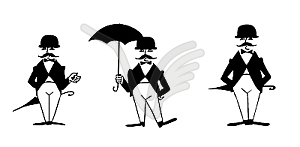 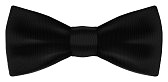 Учні старших класів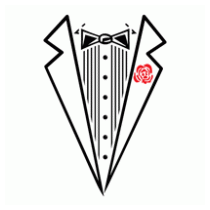 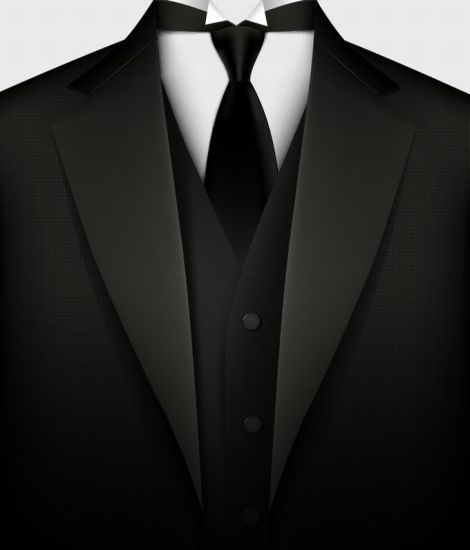 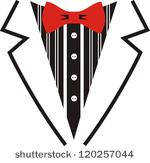 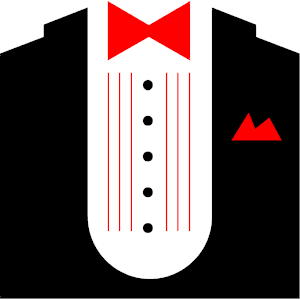 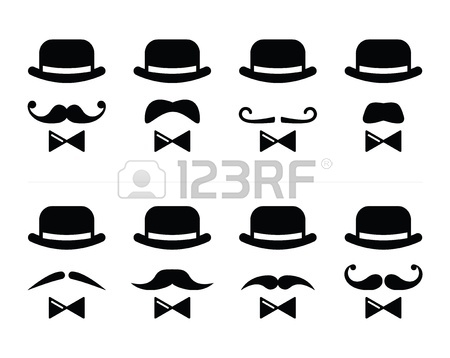 Учні молодших класів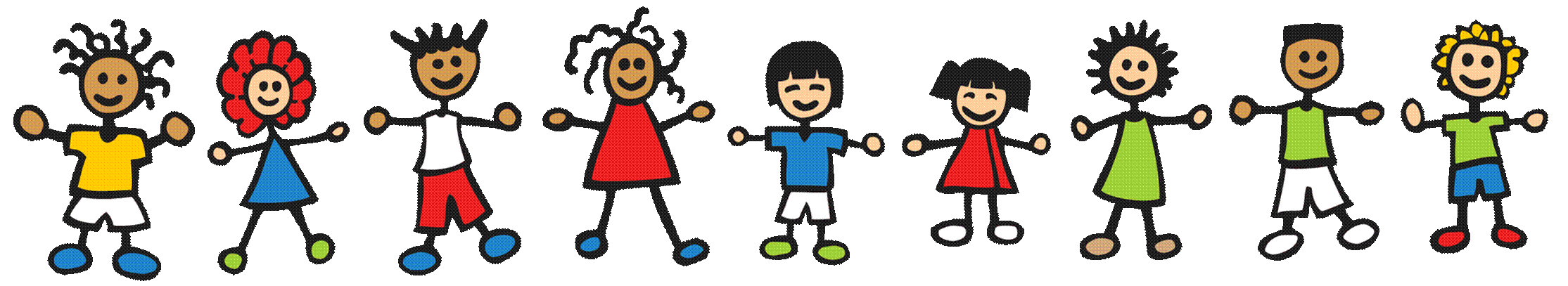 20 березня 2015 рокуПІП учасникаКласКількість голосівІ місцеТрофімов Микита (№11)Захарченко Андрій (№16)Губський Ігор (№14)5-А11-А11-А1098ІІ місцеГрицощенко Іван (№5) Назаренко Іван (№7)Савченко Ілля (№17)Охріменко Максим (№3)Скрипник Олександр (№6)Клименко Віктор (№15)65-Б11-А65-Б11-А666555ІІІ місцеКурса Денис (№8)Гнатюк Тарас (№12)Степаненко Ростислав (№1)Максимчук Нікіта (№2)Собакар Дмитро (№4)Плосконос Владислав (№9)Леоненко Ілля (№10)Гавриленко Рустам (№13)5-А5-А6665-А5-А5-А44322222ПІП учасникаКласКількість голосівІ місцеОртяков Руслан (№1)3-А20ІІ місцеГаєвський Ростислав (№20) Левітан Владислав (№19)Тарасенко Микита (№27)3-Б3-Б1-Б121110ІІІ місцеЯсинецький Максим (№28)Гаєвський Ярослав (№16)Панасюк Денис (№24)Шевельов Дмитро(№10)43-Б1-Б1-А9887ІV місцеОлександров Тимофій (№3)Гребенюк Максим (№17)Клименко Єгор (№21)3-А3-Б3-Б544V місцеБожок Кіріл (№18)Дроздов Микита (№23)Сергійчук Ярослав (№4)Шипілов Олексій (№5)Рибалко (№6)Машко (№11)Мартиненко Владислав (№22)Тимченко Кіріл (№25)Стариковський Микита (№26)Костенко Арсеній (№2)Данильченко Кирило (№7)Приходько  (№12)Москаленко (№13)Іванілов (№15)3-Б1-Б3-А3-А1-А1-А3-Б1-Б1-Б3-А1-А1-А1-А1-А33222222211111За участьАндрєєв (№8)Клименко (№14)1-А1-А--ПІП учасниціКласКількістьголосівІ місцеТарасова ЮліяКоломійцева Юлія10-А11-А1111ІІ місцеАлєксандрова Дар’я7-Б2ІІІ місцеЗирянова ОлександраЛогвиненко Дар’яМорозова ВікторіяЗолотарьова Єлизавета7-Б7-Б7-Б10-А1111За участьКрючкова Оксана10-А-